	JADŁOSPIS  11.09.-15.09.2023 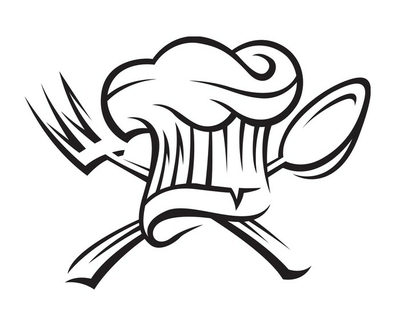 			WITAJ SZKOŁO !!!		      SKŁADNIKI ALERGENNE W POTRAWACHDATAOBIADYPONIEDZIAŁEK11.09.2023ZALEWAJKA ZABIELANA Z ZIEMNIAKAMIMAKARON Z SOSEM TRUSKAWKOWYMWODA MINERALNA Z SOKIEM POMARAŃCZOWYMKCAL 722WTOREK12.09.2023ZUPA POMIDOROWA ZABIELANA Z MAKARONEMKOTLET Z PIERSI KURCZAKA PANIEROWANYRYŻ NA SYPKOMIZERIAWODA MINERALNA Z CYTRYNAKCAL 676ŚRODA13.09.2023ZUPA FASOLOWA Z ZIEMNIAKAMINALESNIKI Z DŻEMEMWODA MINERALNA Z SOKIEM MALINOWYMKCAL 770CZWARTEK14.09.2023ZUPA OGÓRKOWA ZABIELANA Z RYŻEMGULASZ WIEPRZOWY Z KASZA PĘCZAKSURÓWKA Z CZERWONEJ KAPUSTYWODA MINERALNAKCAL 864PIĄTEK15.09.2023KRUPNIK Z KASZĄ JĘCZMIENNĄ I ZIEMNIAKAMIFILET Z RYBY PANIEROWANYZIEMNIAKISURÓWKA Z KISZONEJ KAPUSTYKOMPOT Z JABŁEKKCAL 783DATAOBIADY, SKŁADNIKI POSZCZEGÓLNYCH DAŃALERGENY11.09.2023ZALEWAJKA ZABIELANA Z ZIEMNIAKAMI: boczek wędzony, kiełbasa podwawelska, cebula, ziemniaki, żurek, śmietana 18%, olej rzepakowy, czosnek świeży, koperek, przyprawyMAKARON Z SOSEM TRUSKAWKOWYM: makaron świderki, truskawki mrożone, jogurt naturalny, cukierWODA MINERALNA Z SOKIEM POMARAŃCZOWYM3,5,6,7,9,111,7112.09.2023ZUPA POMIDOROWA ZABIELANA Z MAKARONEM: porcja rosołowa z kurczaka, marchew, pietruszka, por, seler, koncentrat pomidorowy, pomidory świeże, masło 82%, śmietana 18%, makaron muszle, natka, przyprawyKOTLET Z PIERSI KURCZAKA PANIEROWANY: filet z piersi kurczaka, bułka tarta, , mąka pszenna, jajka, olej rzepakowy, mleko 2%, przyprawyRYŻ NA SYPKO: ryz paraboliczny, olej rzepakowy, kurkuma, szczypiorek, przyprawyMIZERIA: ogórki zielone, śmietana 18%, koperek, cukier, cytryny, przyprawyWODA MINERALNA Z CYTRYNA1,7,91,3,7,997,913.09.2023ZUPA FASOLOWA Z ZIEMNIAKAMI: boczek wędzony, kiełbasa podwawelska, marchew, pietruszka, seler, por, cebula, ziemniaki, fasola biała, olej rzepakowy, koperek, przyprawyNALESNIKI Z DŻEMEM: mąka pszenna, mleko 2%, jajka, olej rzepakowy, dżem owocowy, cukier, proszek do pieczeniaWODA MINERALNA Z SOKIEM MALINOWYM3,5,6,7,9,111,3,7114.09.2023ZUPA OGÓRKOWA ZABIELANA Z RYŻEM: porcja rosołowa z kurczaka, marchew, pietruszka, seler, por, ogórki kiszone, ryż biały, śmietana 18%, natka, przyprawyGULASZ WIEPRZOWY Z KASZA PĘCZAK: łopatka, cebula, mąka pszenna, olej rzepakowy, przyprawy, kasza pęczakSURÓWKA Z CZERWONEJ KAPUSTY: czerwona kapusta konserwowa, cebula, olej rzepakowy, przyprawyWODA MINERALNA7,9,101,99,1015.09 .2023KRUPNIK Z KASZĄ JĘCZMIENNĄ I ZIEMNIAKAMI: porcja rosołowa z kurczaka, marchew, pietruszka, seler, cebula, ziemniaki, kasza jęczmienna, koperek, lubczyk, przyprawyFILET Z RYBY PANIEROWANY: ryba mrożona filet, bułka tarta, olej rzepakowy, mąka pszenna, jajka, mleko 2%, przyprawyZIEMNIAKISURÓWKA Z KISZONEJ KAPUSTY: kapusta kiszona, cebula, jabłka, marchew, olej rzepakowy, cukier, szczypiorek, przyprawyKOMPOT Z JABŁEK1,91,3,4,7,99